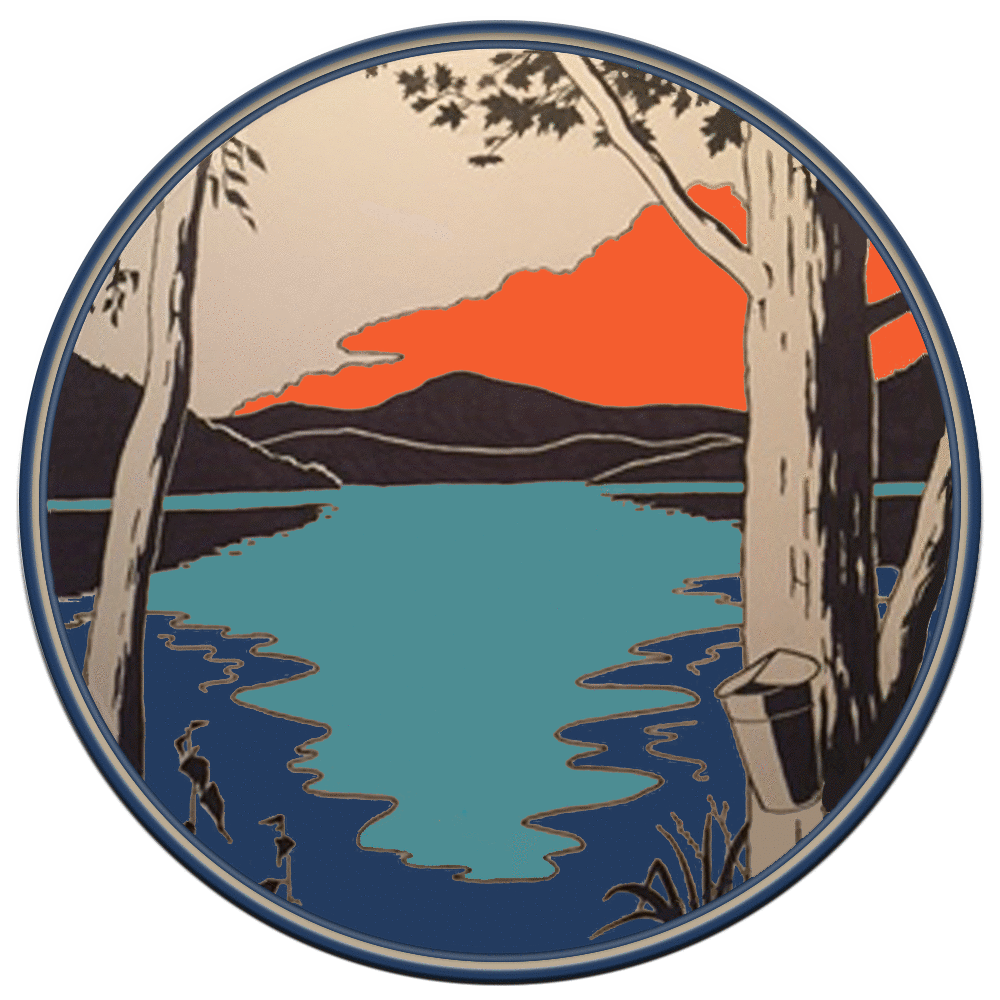 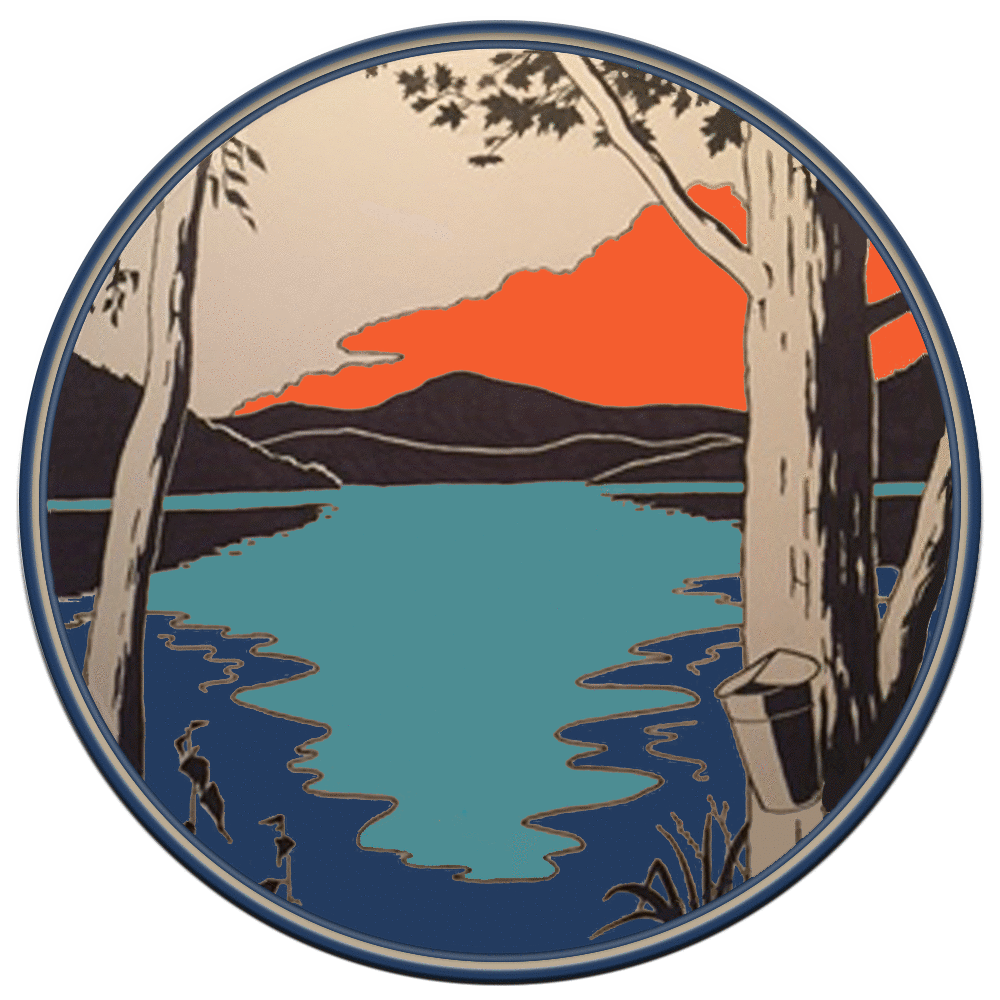                               Town of Whitingham                             Office of the Selectboard                                  MINUTES OF JULY 17, 2018 SPECIAL MEETINGThese Minutes shall be accepted into the public record (with any corrections noted) at a future meeting of the Whitingham Selectboard.The Whitingham Selectboard held a special meeting on Tuesday, July 17, 2018 at 6:00PM in the Selectboard Office of the Municipal Center, 2948 VT Route 100, Jacksonville, VT.Selectboard members present: Chair Keith Bronson; Vice Chair Greg Brown; Others present: Gig Zboray, Selectboard Office Administrator; Dave DiCantio, Sewer Plant Chief Operator; Mike Smith of Weston & Sampson (W&S), engineers.Call to Order.  Additions or Changes to AgendaKeith Bronson called the meeting to order at 6:04PM.  IntroductionsIntroductions were made around the table.Discuss Engineering Services neededThe State requires 20 year evaluation.Clean Water SRF loan program, forgives 50% of costs for planning and design costs, must generate a preliminary engineering report.W&S plans to take as many shortcuts as possible and one is combining the reports rather than generating 2 reports.If the Asset Management Plan was prepared well then W&S can refer to it in their new reports and not have to duplicate all the work already done.Discussed option of extending sewer system along Sadawga Lake Road to Kentfield and/or up Gates Pond Road with Reed Hill Road and Bernard Road.  The cost is completely prohibitive.Mike can do a write up for a letter to inform the sewer customers of the upcoming improvement project and changes to the billing structure.Gig will contact Paul Giuliani to ask about the bonding process and whether it needs a vote, and if so by who (town or sewer users). Keith Bronson adjourned the meeting at 7:25pm.  Respectfully submitted, ~Gig Zboray